 TOWN OF QUINTANA, TEXASShari Wright, MayorMike Fletcher, Position 5	Alan Petrov, City Attorney	Tammi Cimiotta, City Sec/Adm.Mike Cassata, Position 1Steve Alongis, Position 2Annette Delgado, Position 3	Amy Waldorf, Position 4, Mayor Pro Temp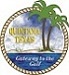 TOWN OF QUINTANA AGENDARegular Council MeetingTuesday, February 21, 2023, at 6:00pm  Meeting location at Town Hall814 Lamar, Quintana, TX. 77541Persons with disabilities who plan to attend this meeting and who may need auxiliary aids or services are requested to contact the City Secretary’s office (979-233-0848), two working days prior to the meeting for appropriate arrangements.Any item requiring a Public Hearing will allow citizens/visitor to speak at the time that item appears on the agenda as indicated by a Public Hearing. Items that are subject matter to the jurisdiction of the Town Council include Town policy and legislative issues. Issues regarding daily operational or administrative matters should first be dealt with at the administrative level by calling Town Hall at 979-233-0848 during regular business hours. Please remember that the Texas Penal Code Section 42.05. DISRUPTING MEETING OR PROCESSION states that (a) A person commits an offense if, with intent to prevent or disrupt a lawful meeting, procession, or gathering, he/she obstructs or interferes with the meeting, procession, or gathering by physical action or verbal utterance. And that (b) an offense under this section is a Class B misdemeanor.Item 1: Meeting called to orderItem 2: Pledge of Allegiance 	Item 3: Comments Section	Item 4: Discuss, Consider and Possible approval Minutes from January 24, 2023, Regular Council Meeting, January 17, 2023, Regular Meeting canceled, lack of quorum.Item 5: Discuss, Consider and Possible approval for January 2023 FinancialsItem 6: Request to Veolia representative for discussion with Council for updates on water plant, repairs, 	violations and lab results, Roger Rowe, James Carter, Jerry Meeks, Jr. Veolia Item 7: Discuss, Consider and Possible approval for payment of invoice from PumpWrxs Controls, LLC.,Inv#INRR19-002 from 2019 quote, Town Attorney Alan PetrovItem 8 : Discussion on FY22-2023 Audit of financials by KM & LItem 9: Discussion about drainage issues on Deep Sea Drive, Mike CassataItem 10: Discuss, Consider and Possible approval for Freeport LNG to demolish residential buildings, See ordinances, Mayor WrightItem 11: Discuss, Consider and Possible approval for purchase of 24” Dia. Series 5900 fabricated 316 SS slap gate for channel at the end of Burnet and Second Street, see sales quoteItem 12: Discuss, Consider and Possible approval for prohibiting balloon releases, Patty Brinkmeyer,attachmentItem 13: Possible approval to cancel May 6th, 2023, General election due to unopposed candidates for all  positionsItem 14: AdjournmentIn compliance with the Americans with Disabilities Act, if you plan to attend this public meeting and you have a disability that requires special arrangements, please contact City Secretary, Tammi Cimiotta at 979-233-0848 at least 24 hours prior to the meeting so that reasonable accommodations can be made to assist in your participation in the meeting. The Municipal Building is wheel chair accessible from the front entrance. Special seating will be provided in the Council Chambers. I hereby certify that a true and correct copy of the foregoing “Notice of Council Meeting “for the Town of Quintana was posted within its corporate limits of the Town of Quintana, at 814 N. Lamar, Quintana, Texas, on the 16th day of February 2023 at 4:00 pm, the same being at least 72 hours prior to the time and date of the above-mentioned meeting. _______________________________Mayor Shari Wright Removed from public posting on this _____ day of February 2023.ATTEST:________________________________Tammi CimiottaCity Sec/Administrator814 N. LamarQuintana, TX. 77541	cityadministrator@quintanatx.com Item 1: Meeting called to order _________Item 2: Pledge of Allegiance Item 3: Comments SectionItem 4: Discuss, Consider and Possible approval Minutes from January 24, 2023, Regular Council Meeting, January 17, 2023, Regular Meeting canceled, lack of quorum.Decision: ___________________________________________________________		Motion______________ Second_______________ For/Against/Abstain____________Item 5: Discuss, Consider and Possible approval for January 2023 FinancialsDecision: ___________________________________________________________		Motion______________ Second_______________ For/Against/Abstain____________Item 6: Request to Veolia representative for discussion with Council for updates on water plant, repairs, 	violations and lab results, Roger Rowe, James Carter, Jerry Meeks, Jr. Veolia Decision: ___________________________________________________________		Motion______________ Second_______________ For/Against/Abstain____________Item 7: Discuss, Consider and Possible approval for payment of invoice from PumpWrxs Controls, LLC.,Inv#INRR19-002 from 2019 quote, Town Attorney Alan PetrovDecision: ___________________________________________________________		Motion______________ Second_______________ For/Against/Abstain____________Item 8 : Discussion on FY22-2023 Audit of financials by KM & LDecision: ___________________________________________________________		Motion______________ Second_______________ For/Against/Abstain____________Item 9: Discussion about drainage issues on Deep Sea Drive and Possible approval if necessary for solutions, Mike CassataDecision: ___________________________________________________________		Motion______________ Second_______________ For/Against/Abstain____________Item 10: Discuss, Consider and Possible approval for Freeport LNG to demolish residential buildings, See ordinances, Mayor WrightDecision: ___________________________________________________________		Motion______________ Second_______________ For/Against/Abstain____________Item 11: Discuss, Consider and Possible approval for purchase of 24” Dia. Series 5900 fabricated 316 SS slap gate for channel at the end of Burnet and Second Street, see sales quoteDecision: ___________________________________________________________		Motion______________ Second_______________ For/Against/Abstain____________Item 12: Discuss, Consider and Possible approval for prohibiting balloon releases, Patty Brinkmeyer,attachmentDecision: ___________________________________________________________		Motion______________ Second_______________ For/Against/Abstain____________Item 13: Possible approval to cancel May 6th, 2023, General election due to unopposed candidates for all  positionsDecision: ___________________________________________________________		Motion______________ Second_______________ For/Against/Abstain____________Item 14: AdjournmentMotion to adjourn by _______________________________ Seconded by______________________________ Approved with a Voteof  _________/________/________Adjournment time_________________Notes from previous meeting:Item 5: Coding changes made to financials.Item 8: Ordinance 2023-03 Drought Contingency – attachment A included in packet.Included in this agenda; PumpWrxs, Town Attorney will update with status for payment.